Глава  Беляевского сельсовета вступил в должность15 мая 2020 года   состоялось торжественное собрание, посвященное вступлению в должность избранного главы Беляевского сельсовета.В мероприятии приняли участие  депутаты Представительного Собрания, Собрания депутатов  Беляевского сельсовета,  работники Беляевского сельсовета, учреждений культуры, члены конкурсной комиссии.Об итогах проведенной работы  по выборам главы Беляевского сельсовета в своем выступлении рассказала Валентина Ивановна Теребрина- заместитель Главы  Беляевского сельсовета.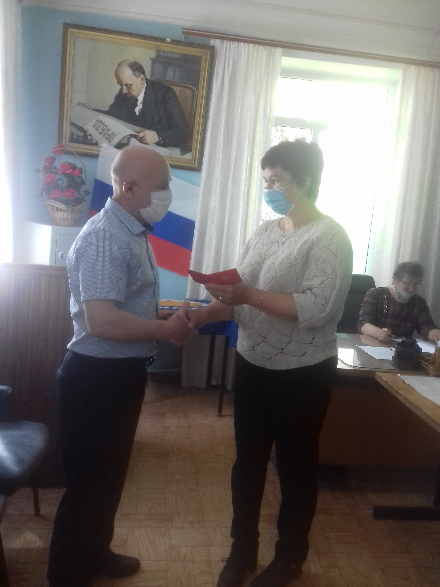 Ответственный момент наступил,  когда председатель  Собрания депутатов  Беляевского сельсовета Чертова Г.Н.  поздравила главу  Беляевского сельсовета и вручила  удостоверение.Торжественной клятвой, которую можно назвать присягой, глава               Беляевского  сельсовета  выразил  признательность всем, кто принимал участие  в мероприятии по   выборам, и  заверил, что приложит все силы, опыт и знания на благо жителей   Беляевского  сельсовета.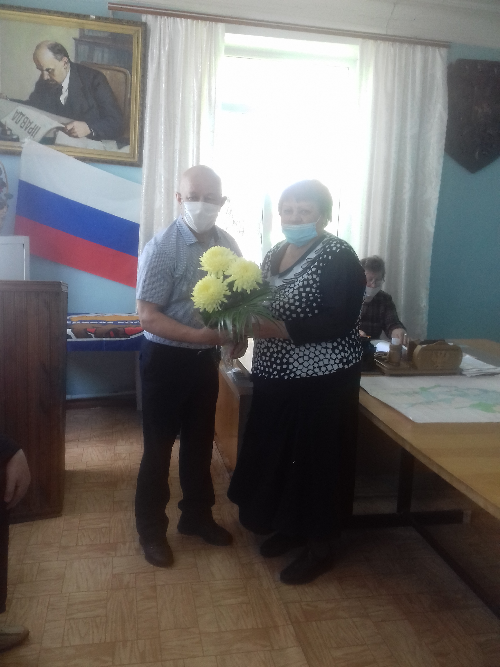 Торжественная  клятва вручена   –  Сергею Егоровичу Бинюкову - главе  Беляевского сельсовета в соответствующем оформлении.	Поздравили Главу  Беляевского  сельсовета  Сергей Викторович Григоров – депутат Представительного Собрания Конышевского района, Любовь Павловна Васильева – начальник отдела организационной и кадровой работы Администрации Конышевского района.